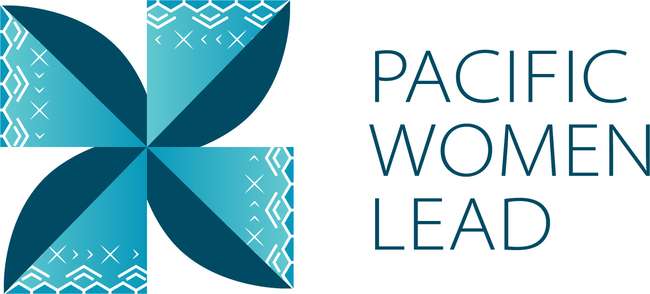 Pacific Women Lead KiribatiProgram BriefAugust 2023Pacific Women Lead overviewPacific Women Lead (PWL) is a portfolio of regional investments to advance gender equality ($170AUD over five years 2021-2026). PWL is ambitious in its intent to take a Pacific-led, intersectional and transformative approach to promoting gender equality in the region. It is focused on delivering development outcomes for women and girls in all their diversity and bringing new emphasis to strengthening regional action and architecture in support of gender equality. PWL builds on the strengths and lessons learned through Australia’s 10-year gender equality investment, Pacific Women Shaping Pacific Development. Implementation is through partnerships with the Pacific Community (SPC) as a regional intergovernmental technical agency, Pacific Islands Forum Secretariat (PIFS) through the Pacific Islands Forum Women’s Leaders Meeting, Pacific women-led civil society organisations including Pacific Women’s Funds, United Nations (UN Women, UNFPA and UNICEF) and other non-government organisations and Governance Board. PWL also includes bilateral investments and works to ensure that regional approaches contribute to progress at the national level. In taking this approach, PWL has been designed to address and deliver on both Pacific and Australian Government commitments to progress gender equality in the region. The goal of PWL is for: Pacific women and girls, in all their diversity, to be safe and equitably share in resources, opportunities and decision-making with men and boys.The program works across three outcome areas with the following end-of-PWL sub-outcomes:Table 1	Pacific Women Lead outcomes and sub-outcomesProgram components Implementation of PWL is through complementary partnerships with SPC, targeted Pacific women-led civil society organisations, including Pacific Women’s Funds, Governance Board funds and DFAT bilateral and regional gender projects (including projects with Pacific civil-society, INGOs and UN agencies). The components of the portfolio include:  The Pacific Community (SPC) as a key implementing partner of PWL. PWL at SPC sits within SPC’s Human Rights and Social Development (HRSD) division and supports the implementation of key regional commitments outlined in the Pacific Leaders’ Gender Equality Declaration, the Pacific Platform for Action on Gender Equality and Women’s Human Rights, and the outcomes of the Triennial Conference of Pacific Women. Through PWL, SPC provides technical, convening and funding support to government ministries, civil society, and other partners, while also acting as Secretariat for the PWL Governance Board. Pacific Women’s Funds are supported to expand their work with women’s rights organisations and human rights defenders in the Pacific. This includes funding their advocacy activities to draw more resources for work towards gender equality to the region and funds to support the establishment of the first Pacific Feminist Fund.DFAT bilateral programs manage and fund country-level gender projects. Importantly, bilateral programs have autonomy in design, delivery and governance, but their gender programming aligns with the PWL goal and outcomes, and they will report results into the Pacific Women Lead Enabling Services (PWLES). DFAT regional program manages direct funding arrangements for regional gender projects, including (but not limited to) UN Women’s Markets for Change and Pacific Partnership to End Violence Against Women and Girls, and UNFPAs Transformative Agenda program. These projects are also aligned with the PWL goal and outcomes, and report results into the PWLES.Pacific Women Lead Enabling Services (PWLES) managed by DT Global, provides support to SPC and DFAT to implement PWL. This includes whole-of-portfolio monitoring, evaluation, and learning (MEL), partnership brokering and the delivery of an independent Quality and Technical Assurance Group (QTAG). It is the role of the MEL team within the PWLES to compile a yearly whole-of-portfolio progress report, which brings together all the above components of PWL. Pacific Women Lead Governance BoardThe PWL Governance Board is made up of 13 members, 12 of whom are from the Pacific region. DFAT’s Assist Secretary of the Pacific Development Branch is an ex-officio member of the Board. The Governance Board has a direct strategy and decision-making role in relation to PWL activities managed by SPC. The Board will receive reporting on outcomes for all other portfolio components through the PWL Annual Progress Report, compiled by the PWLES MEL Team, but does not provide direct strategy advice or have a decision-making role over the DFAT bilateral components or Women’s Funds component of PWL. Under the SPC-managed component, AUD 5 million has been set aside for activities funded at the discretion of the Governance Board. By making decisions on the allocation of these funds, the Board is more directly engaging in gender equality programming and decision making in the region. These activities may be regional or multi-country in scale including to add value to and build on national activities. As the Secretariate for the Governance Board, SPC has developed seven criteria to guide the use of the Board funds. The seven criteria include: 1) alignment with PWL outcomes; 2) Pacific-led approaches; 3) regional or multi-country in scale; 4) promoting transformational change; 5) development effectiveness; 6) diversity and inclusion; 7) informed by research, evidence and data. Teretia Tokam is the Kiribati representative on the PWL Governance Board. Ms Tokam is the Executive Director of the Kiribati Women and Children Support Centre or KWCSC. Previously, Teretia worked at the Office of the Attorney General in Kiribati, as the country focal officer of the SPC Regional Rights Resource Team, and as the National Coordinator of the Eliminating Sexual and Gender-based Violence project of the Women’s Ministry in Kiribati. Teretia is a feminist and women’s human rights activist, and she is currently a member of the regional network to combat violence against women.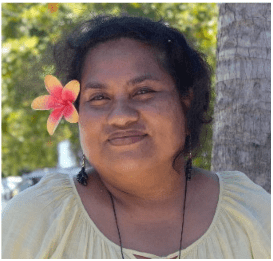 Brief purpose This brief provides information on the gender activities funded under PWL portfolio that are being implemented in Kiribati. It also serves as a mechanism for the PWLES MEL team and Kiribati DFAT Post to undertake a review of all project details (i.e., project timeframes and budgets) to ensure all information captured in the database is correct. This will be an ongoing collaborative activity. As such, these briefs will be updated and sent to Post on six-monthly basis. The data is drawn from the PWL quantitative database as of 30 August 2023. This brief provides information on: Number of bilateral activities Total activities and number and type of implementing partners Total number of activities per outcome and sub-outcome areaTotal funding per outcome and sub-outcome area Number of regional projectsTotal activities and number and type of implementing partnersReach data against PWL quantitative indicators. Reach data refers to the coverage of activities: how many diverse men, women, boys and girls have been reached by an activity or project. Bilateral activitiesThe information presented in this section provides an overview of the gender activities that are managed and funded by DFAT in Kiribati. Project and implementing partner count by outcomes and sub-outcomesThere are 7 projects, and 5 distinct implementing partners in Kiribati (refer to Annex for detailed information). The number of projects may increase when the new Kiribati Gender Plan is finalised in 2023. Information on downstream implementing partners will be included, if any, in the next quarterly program update. Table 2	Bilateral implementing partners, and outcomes/sub-outcomes Out of the 7 projects, six projects work in Women’s rights realised: four projects work in women’s safety (4), and two work in women’s economic empowerment (2). One project work in Pacific ownership and effectiveness in gender mainstreaming (1)Figure 1 Projects by outcomes and sub-outcomes 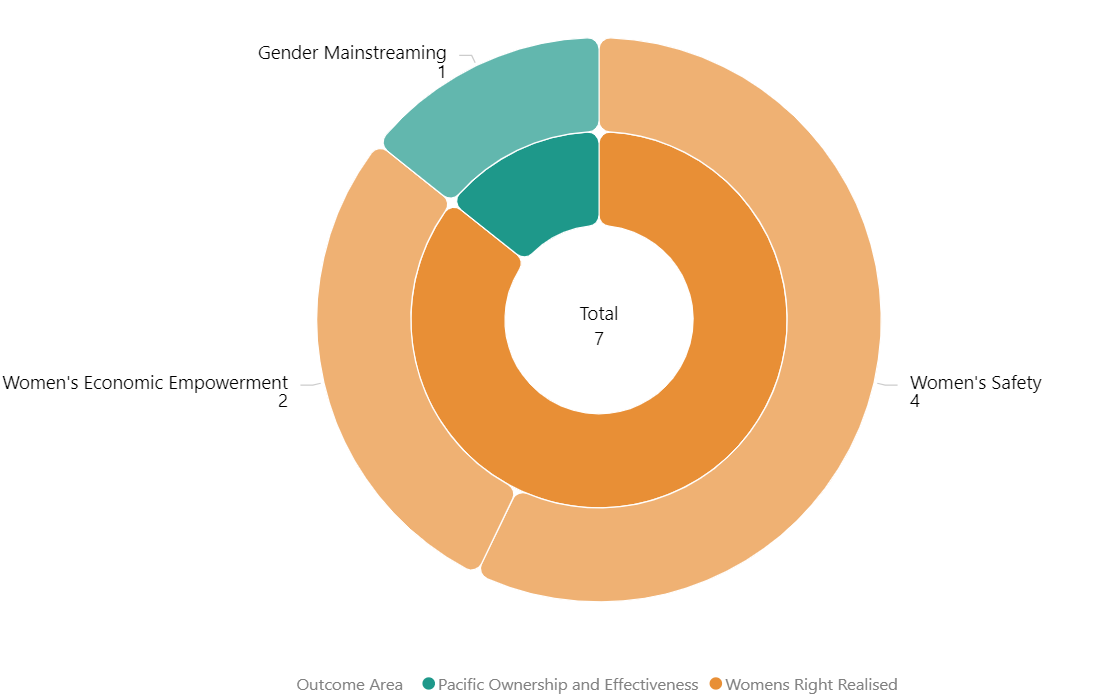 Type of implementing partnerOut of the 5 distinct implementing partners, three are government partners, one is a Pacific NGO, and one is a regional/multilateral organisation. Figure 2 Type of implementing partner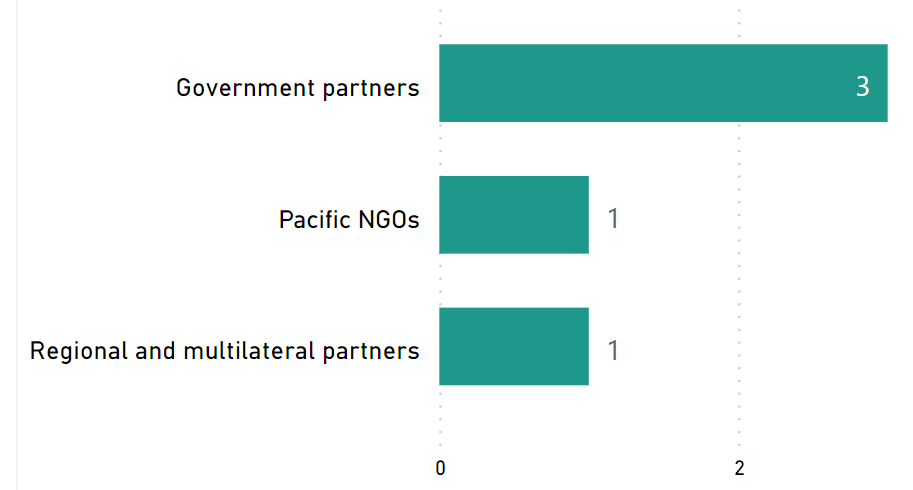 Committed funding by outcomes and sub-outcomes Table 3	Funding committed for Kiribati projects by outcomes and sub-outcomes Note: For funding committed for each bilateral activity in Kiribati, refer to Annex 1.Reach data by projects and indicatorsOut of the seven projects, one project provided quantitative data against Pacific Women Lead Indicators for Women’s rights realised in women’s safety. Table 5 provides detailed data against each indicator. Table 4	Projects providing quantitative data by outcome and sub-outcome areasTable 5	Reach data for Kiribati bilateral projects Regional activitiesThe information presented in this section provides an overview of gender activities implemented in Kiribati that are managed and funded by DFATs regional program (either at Suva post or Canberra).  Project and implementing partner count by outcome and sub-outcome areasThere are 13 regional projects implemented in Kiribati and 7 distinct implementing partners (see annex for detailed information), plus 2 research activities. Table 6 Regional implementing partners and outcomes/sub-outcomesOf the 13 projects, eight projects work in Women’s rights realised: three projects in women’s safety (3) and four in women’s health (SRHR) (4) and one project works in women’s economic empowerment (1). Two projects work in Women’s leadership promoted in women and girls voice (2).Three projects work in Pacific ownership and effectiveness: one project in Pacific ownership (1) and two projects in gender mainstreaming (2). Figure 3 Projects by outcomes and sub-outcomes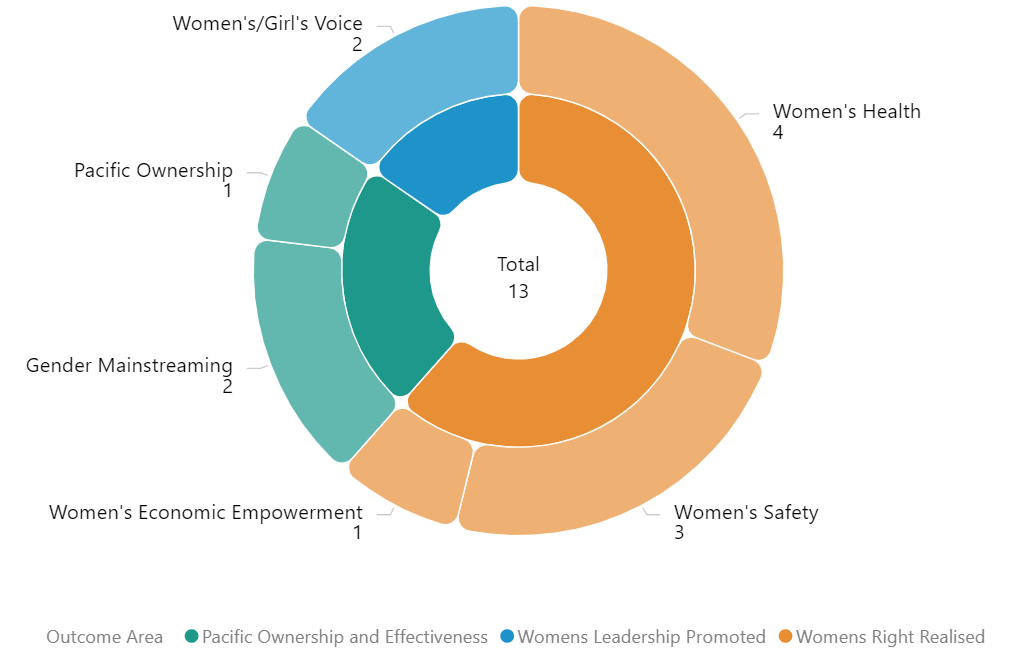 Type of implementing partnerOf the 7 distinct implementing partners, three are regional/multilateral organisations, two are international NGOs and two inter-governmental organisations. Figure 4 Type of implementing partner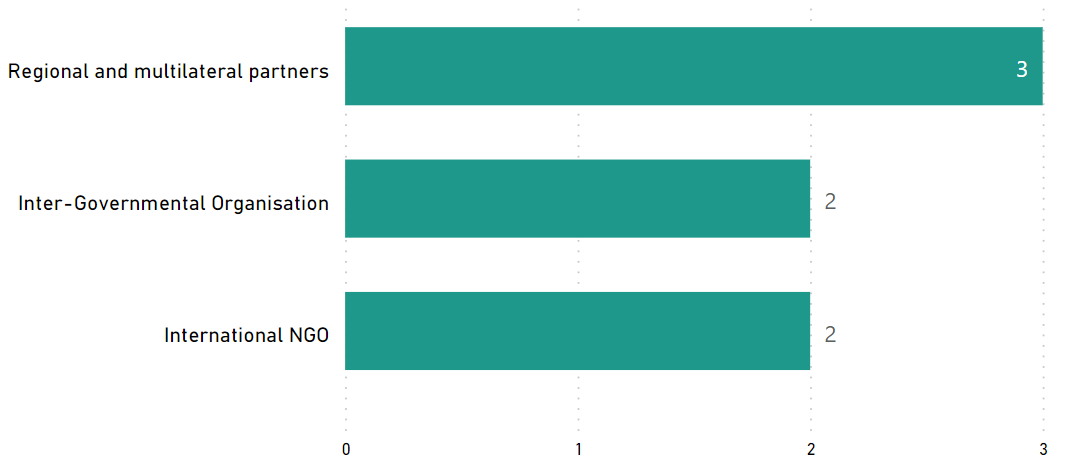 Committed funding by outcomes and sub-outcomes Table 6	Funding committed for regional projects implemented in KiribatiNote: the committed funding is total activity funding and is not broken down by funding allocation for Kiribati. It is not possible to provide funding amount or spend of regional projects for Kiribati. This information is not provided to the PWLES. Pacific Women Lead at SPC activitiesThis section provides information on projects funded and managed by Pacific Women Lead at SPC (PWL at SPC). SPC has a direct grant agreement with DFAT to implement Pacific Women Lead, valued at AUD57,600,000. PWL at SPC’s grants program is funded out of the total value. In addition to the 8 projects funded through PWL at SPC’s grants program, SPC has advertised a call for grant proposal. The SPC grants aim to support partners to implement Pacific regional gender equality commitments and contribute to Pacific Women Lead outcomes. The multi-stage grant application process is due for completion in the second half of 2023. This section will be updated when the grants process is completed to include successful grantees in Kiribati, if any.Amplify-Invest-Reach (AIR) Program: Funding to Pacific Feminist Funds  The Pacific Feminist Funds consists of funding to three funds, under the program name of the Amplify-Invest-Reach (AIR) program. The A-I-R contract is managed by the DFAT Gender Equality Branch in Canberra and supports three Pacific Feminist Funds:This section will provide information on grants funded and managed by the two Pacific Feminist Funds (Urgent Action Fund and the Pacific Feminist Fund) once they start funding grantees. The Pacific Feminist Fund was recently launched in May 2023. To date there are no grants funded by the two regional Funds. Additional information will be provided in the next six-monthly update. Pacific Women Lead Enabling ServicesThis section provides information on Pacific Women Lead Enabling Services (PWLES) activities and support to DFAT Posts and PWL at SPC and is valued at AUD20 million.  Monitoring, Evaluation and Learning Support PWL MEL System: The PWLES MEL team holds responsibility for the design, implementation and review of PWL’s whole-of-portfolio MEL system. The MEL system is made up of the following components: Quantitative database that tracks progress against PWL indicators. Refer to Annex 2 for a full list of PWL quantitative indicators. Qualitative database that allows the PWLES MEL team to code partner narrative reports against qualitative change domains. The PWL MEL system has the capability to provide Post with data for your DFAT reporting processes (IMR and Tier 2 reporting). The MEL system can also provide qualitative stories or quotes from Kiribati projects that can be used for DFAT briefing documents or speeches. Collection of qualitative impact stories: PWLES has contracted a MEL Consultant from the Kiribati that will collect impact stories from PWL projects twice per year (July and February). These stories will be used to inform the PWL MEL system but will also be provided to Post and can be used for your communication or public diplomacy needs.  Quarterly DFAT Gender Focal Points (GFPs) meetings: The PWLES MEL team has a standing quarterly meeting with the DFAT Kiribati GFP. At these meetings, the PWLES MEL team confirms if any new gender activities have been funded, shares PWL updates and discusses reporting timelines so Kiribati project-level data feeds into the PWL MEL system. Clear Horizon Academy PWL MEL Platform: The PWLES MEL team is developing training modules with Clear Horizon Academy to support PWL partners. Two modules: Using Data for Reporting and Learning and Collecting Impact Stories have been completed. The modules will be piloted with partners at the inaugural PWL Annual Reflection and Analysis workshop in September 2023.  . Quality Technical Assurance Group (QTAG)QTAG offers tailored GEDSI support through a panel of consultants. Gender Focal Point (GFP) mentoring: QTAG provides regular mentoring to GFP in smaller DFAT Posts as a pilot approach to support GFPs to carry out their role with confidence. QTAG’s technical partner CoLAB has been engaged to provide mentoring support to GFPs. The mentoring will also provide a space to support GFPs broader professional development priorities including provide advice and feedback on communication, help with problem solving and to act as a sounding board to troubleshoot issues and ideas with the GFPs without conflicting with other management and supervision support provided by the GFP’s manager/supervisor, and the GFPs existing workload. GEDSI Analysis and Country Plans/Design: Through its panel of consultants, QTAG provides support to smaller DFAT Posts to carry out GEDSI Analysis and develop their Gender Country Plan/Design. PWL support to the development of country briefs/designs includes PWL whole-of-portfolio MEL briefings to ensure there is alignment to the PWL whole-of-portfolio MEL Framework. Larger Posts can draw on this support to ensure alignment to PWL whole-of-portfolio MEL. Grant Management PWLES manages two regional grants, Balance of Power and We Rise Coalition. Funding committed to Balance of Power and We Rise Coalition comes out of the total PWLES AUD20 million.Balance of Power and We Rise Coalition are not being implemented in Kiribati. PWLES can provide updates on these regional grantees at quarterly Gender Focal Point meetings.Annex 1: Pacific Women Lead Projects in KiribatiThe table provides a list of all bilateral, regional, PWL at SPC activities for Kiribati that have been entered into the Pacific Women Lead quantitative database. It provides detailed information on each project’s name, implementing partner, project description, end of project outcomes, total funding (AUD) and timeframe. Total funding provided to grants that are managed under these components and does not reflect the total value of the components.Note:The timeline and budget reflect the start date of Pacific Women Lead i.e. 1 July 2021.“Transformative Agenda for Women, Adolescents and Youth in the Pacific: Towards Zero Unmet Need for Planning 2018 – 2022’ Phase 2 is in development. The information presented is for Phase 1 which has been completed in Year 1 of PWL.‘Core Funding for IPPF Global Strategic Framework Funding 2018 – 2022’ was completed in Year 1 of PWL. The ‘Core Funding for IPPF Global Strategic Framework (22-26) and Pacific Strategic Strategy (22-26)’ is the active activity under PWL. COUNTRY-LEVEL PROJECTSREGIONAL-LEVEL ACTIVITIESPWL AT SPC ACTIVITIESThere are currently no projects funded under this component that is being implemented in Kiribati. A table will be inserted here for activities implemented in Kiribati, when projects are funded in Kiribati. AIR PROGRAM – PACIFIC FEMINIST FUNDSThere are currently no projects funded under this component that is being implemented in Kiribati. A table will be inserted here for activities implemented in Kiribati, when projects are funded in Kiribati. RESEARCH ACTIVITIESTotal funding for research activities is not included in the combined total funding for bilateral and regional.  Annex 2: whole-of-portfolio PWL Indicators Outcomes Sub-outcomesWomen’s Leadership Promoted (WLP)More women and girls, in all their diversity, are respected, listened to and are influencing decision-making at all levels (Women and girls’ voice) Women’s Leadership Promoted (WLP)The Pacific feminist movement has grown in depth, is better connected and their expertise is drawn upon by Pacific partners (Pacific feminist civil-society) Women’s Rights Realised (WRR)Diverse women and adolescent girls have improved access to quality health services, especially sexual and reproductive health (Women’s health – SRHR)Women’s Rights Realised (WRR)Diverse women have more equitable access to resilient economic opportunities, including increased voice in economic decision-making (Women’s Economic Empowerment) Women’s Rights Realised (WRR)Violence against women and children is reduced and survivors have access to quality support services, including in times of disasters (Women’s safety)Regional effectiveness and Pacific ownership Pacific Governments and development partners are implementing programs and policies that support gender equality (Gender mainstreaming) Regional effectiveness and Pacific ownership There is robust engagement, cooperation and mutual sharing between regional agencies and intergovernmental organisations to deliver on gender equality commitments (Pacific ownership) Project Distinct implementing partner Downstream implementing partner Outcomes and sub-outcomes Kiritimati Infrastructure Development for Social and Economic Inclusion Ministry of Line and Phoenix Island Development Women’s rights realised – women’s economic empowerment Restoration of Kiribati Women’s Umbrella Organisation (AMAK Infrastructural Developments)Ministry of Infrastructure and Sustainable Energy (MISE) Women’s rights realised – women’s economic empowerment  Support to Kiribati Women and Children Support Centre (KWCSC)Kiribati Women and Children Support CentreWomen’s rights realised – women’s safetySupport to Kiribati Women and Children Support Centre (KWCSC) OperationsKiribati Women and Children Support CentreWomen’s rights realised – women’s safetySupport to Women Development Activities Ministry of Women, Youth and Social AffairsPacific ownership and effectiveness – gender mainstreaming Support to Women Development Division Programs Ministry of Women, Youth and Social AffairsWomen’s rights realised – women’s safetyEnding Violence Against Women and Girls Programme UN Women Women’s rights realised – women’s safetyOutcomesSub-outcomesFunding Committed (AUD)Women’s rights realisedWomen’s economic empowerment 169,000Women’s rights realised Women’s safety1,397,580Pacific ownership and effectiveness Gender mainstreaming Budget expended under previous Phase. Total1,566,579.55Outcome Sub-outcome ProjectsWomen’s rights realisedWomen’s safetyKiribati Women and Children Support CentreOutcome IndicatorsSub Outcome IndicatorsProject TitleIndicatorsGirlGirls
DisabledWomenWomen
DisabledTotal
Women and GirlsBoysBoys
DisabledMenMen
DisabledTotal
Men and BoysLGBTQIAData not 
disaggregatedTotalWomen's Rights RealisedWomen's SafetySupport to Kiribati Women and Children Support Centre (KWCSC)Number of people who participated in sessions on gender issues and women’s equal rights002702700078780348Women's Rights RealisedWomen's SafetySupport to Kiribati Women and Children Support Centre (KWCSC)Number of Police, law and justice officials trained000001818018Women's Rights RealisedWomen's SafetySupport to Kiribati Women and Children Support Centre (KWCSC)Number of services provided to diverse women and children and other survivors of violence3033503380000020358TOTAL3060506080096096020724Project nameDistinct implementing partnerOutcomes and sub-outcomesBuilding Prosperity for Women Producers, Processors and Women-owned Businesses through Organic Value Chains (PoetCom)The Pacific Community (SPC)Women’s rights realised – women’s economic empowerment Child Protection Programme in Kiribati, Solomon Islands and VanuatuUNICEFWomen’s rights realised – women’s safetyCore Funding for IPPF Global Strategic Framework Funding 2018 – 2022 International Planned Parenthood Federation  Women’s rights realised – women’s health (SRHR)Core funding for the IPPF global strategic framework (22-26) and Pacific Strategy (22-26)International Planned Parenthood Federation  Women’s rights realised – women’s health (SRHR)Gender responsive Climate Policy and Women’s Climate Leadership in the PacificWomen Environment and Development OrganisationWomen’s leadership promoted – women and girls’ voice  Pacific Partnership to End Violence Against Women and Girls Phase 1UN Women  Women’s rights realised – women’s safetyPacific Partnership to End Violence Against Women and Girls Phase 2UN Women  Women’s rights realised – women’s safetyProgressing Gender Equality in the PacificThe Pacific Community’s Human Rights and Social DevelopmentPacific ownership and effectiveness - gender mainstreaming Pacific Community’s Human Rights and Social Development (HRSD) Division SupportThe Pacific Community’s Human Rights and Social Development (HRSD) Division SupportPacific ownership and effectiveness – Pacific ownership Pacific Island Forum Secretariat Gender Disability and Social InclusionPacific Island Forum SecretariatPacific ownership and effectiveness - gender mainstreamingTransformative Agenda for Women, Adolescents and Youth in the Pacific: Towards Zero Unmet Need for Family Planning Phase 1UNFPAWomen’s rights realised – women’s health (SRHR)Transformative Agenda for Women, Adolescents and Youth in the Pacific: Towards Zero Unmet Need for Family Planning Phase 2UNFPAWomen’s rights realised – women’s health (SRHR)Women’s Resilience to Disasters (WRD) Program UN Women Women’s leadership promoted – women and girls voiceResearch activityDistinct implementing partnerBuilding Back Better: Promoting gender data-driven response to the COVID-19 pandemic in the Pacific and South-east Asia UN WomenResearch activity kNOwVAWdata Phase 2 UNFPAResearch activity  OutcomesSub-outcomesFunding Committed (AUD)Women’s rights realisedWomen’s health 47,000,000Women’s rights realisedWomen’s safety20,276,973.05Women’s rights realised Women’s economic empowerment 965,600Women’s leadership promotedWomen and girls’ Voice14,199,900Pacific ownership and effectivenessGender mainstreaming 6059377Pacific ownership and effectiveness Pacific ownership2,700,000Total91,201,850.05Partner organisationFunding CommittedFunding SourceOutcomes and sub-outcomesWomen’s Fund Fiji4,841,659.75Bilateral – FijiWomen leadership promoted – Pacific feminist civil societyUrgent Action Fund Asia and the Pacific3,082,500RegionalWomen leadership promoted – Pacific feminist civil societyPacific Feminist Fund1,170,849RegionalWomen leadership promoted – Pacific feminist civil societyTotal9,095,008.75                PWL Components# Of ProjectsTotal FundingBilateral 71,566,579.55Regional1191,201,850.05PWL at SPCN/AA-I-R ProgramN/APWLES-managed grantsN/ATotal Combined Funding92,768,429.60NO.1Kiritimati Infrastructure Development for Social and Economic Inclusion(Ministry of Line and Phoenix Island Development – MLPID)Support for infrastructure developments for women umbrella organisation in Kiritimati Island, Nei Baneawa Association (a member of AMAK) - office, sewing and cooking rooms, and meeting roomWomen economic empowerment is prioritised as a priority intervention to promote gender equality.Building women’s capacity contributes to improving their livelihoods and to achieving Government national goal on economic growth. $169,0002022 - 20242Support to KWCSC(KWCSC)Supporting the Kiribati Women and Children Support Centre to continue to the provision of psychosocial support and counselling services to survivors of domestic violence.Quality victim/survivor services: Victim/survivors have increased access to quality essential support and empowerment services (including women with disabilities and women in outer islands).Reduced tolerance of violence by men and women: The community have greater awareness of their right to live free from violence and reduced tolerance of violence against women and children. Increased collaboration to uphold women’s rights: The Centre demonstrates sector leadership, strengthened multi-agency coordination and effective partnerships.Strengthened Governance, Management and Evidence: The staff and Council members of the Centre effectively govern and manage the KWCSC response and prevention services using evidence.$497,579.552021 - 2024375428Support to KWCSC Operations Funding support to KWCSC operations2021 Budget expended in previous phase.476656Support to Women Development Activities(MWYSSA)Support for MWYSSA WDD zoom facility equipment, media communication equipment for gender mainstreaming advocacy and salary support for AMAK Coordinator and Finance Administrator.Improving services to end violence against womenWomen economic empowerment Enhancing women agencies.Budget expended in previous phase.575427Support to Women Development Division Programs(MWYSSA)Support to Women development Division (WDD) at MWYSSA for the development of an Implementation Plan for the Gender Equality and Women Development Policy (GEWD), a Women Loan Scheme revolving funds including review and validation of the translated Family Peace ActGender Mainstreaming - Gender is mainstreamed across all Key Ministry and stakeholders plans and policies and there is an improved public understanding of genderWomen’s Economic Empowerment - The livelihoods and standards of living of women and their families are improvedStronger Informed Families - National key social and economic challenges are addressedWomen’s leadership and political participation - Participation of Women is increased in leadership and politicsEliminating Sexual and Gender-Based ViolenceBudget expended in previous phase. 2021 - 2023673159/18UNW EVAWG Programme(UN Women)Support to UN Women under the PPEVAWG program to implement programs with MWYSSA Kiribati to ensure that women and girls (especially from minority groups) who experience violence have access to quality essential services (health, social service, police and justice) to recover; that national actors (government and community service organisations) develop and adopt best practice standards and guidelines for multisector services; and to ensure that front line service providers have strengthened capacity to provide quality services to GBV survivors.Women and men in target communities demonstrate support to survivors of violence and practice balanced power in their relationshipWomen and Girls who experience violence have access to quality essential services (health, social service, police, and justice) to recover from violenceLaws, policies, and strategies are adopted and implemented in-line with international standards and informed by voices of women survivors in order to prevent and respond to all forms of VAWG.$900,0002021 – 2023773435Restoration of Kiribati Women's Umbrella Organization (AMAK Infrastructural Developments)Support for infrastructure developments for AMAK - office, sewing and cooking centres, and maneabaEnsure opportunity and space for women to support economic empowerment activitiesEnsure women networks and relationships are supported and strengthenedBudget expended in previous phase.2021 – 2022NO.AID-WORKS NUMBERPROJECT NAME AND PARTNERPROJECT DESCRIPTIONEND OF PROJECT OUTCOMESVALUE (AUD) AND TIMEFRAME169294/45Building Prosperity for Women Producers, Processors and Women-owned Businesses through Organic Value Chains(SPC)The BPWP project aims to strengthen the recognition of women’s role in organic agriculture. The project uses a combination of inter-linked activities such as trainings to project partners, capacity development of national organic farmer groups, technical assistance to primary actors, and advocating for policy and regulatory standards in countries, to promote organic agriculture and gender equality and social inclusion (GESI).Women have increased financial independence and influence in decision-making within the household.Women are increasingly participating in organic value chains including decision-making processes.Women and men benefit from viable organic value chains that meet market needs and increase food security.The Pacific organic sector has more gender equitable policies and practices.$965,600.002021 - 2023272410/14Child Protection in Kiribati, Solomon Islands and Vanuatu (UNICEF)The programme aims to protect children in Kiribati, Solomon Islands, Vanuatu and Samoa from neglect, abuse, and exploitation by strengthening multi-sector multi-stakeholder child protection (CP) systems. It includes three components: establishing a normative framework; strengthening services; and promoting social and behaviour change.Governments have strengthened child protection institutional frameworks.Government and other service providers (non-governmental agencies) have enhanced capacities to provide child protection services which prevent and respond to violence and abuseCaregivers, families and communities have increased knowledge and skills to eliminate harmful practices and better protect children from violence and abuse$3,542,2802021 – 2024374843Core Funding for IPPF Global Strategic Framework Funding 2018 – 2022The Strategy provides a framework and guidance on a life course approach to SRHR in the Pacific. This entails broadening the focus from family planning to services across the life span from pregnancy and prenatal care and pre-menstruation through menopause. It also looks at critical factors for the Pacific including climate change, gender, disability, non-communicable diseases and sexual and gender-based violence. Pacific Island governments increasingly promote, respect, protect and fulfil commitments to SRHR and gender equality. People in Pacific countries are able to act freely on their SRHRExpanded quality, integrated, gender and rights-based Sexual and reproductive health (SRH) services are delivered with a focus on reaching the underservedA high performing, accountable and united federation drives sustainable positive change in SRHR in the Pacific$500,0002021 – 2022477862Core Funding for IPPF Global Strategic Framework (22-26) and Pacific Strategic Strategy (22-26)The strategy aims to come together and break through the barriers that limit sexual and reproductive health and rights (SRHR), thereby enabling quality SRHR to be realised for everyone in the Pacific. It is an ambitious agenda that is informed by the emerging challenges and opportunities in the region.Centre Care on People: Expand choice and access in coordination with government partners and national civil society and explore digital options and self-care.Move the Sexuality Agenda: Shift attitudes and norms in the Pacific through grass roots advocacy to drive gains in SRHR, ensuring the voices of young people and marginalised or excluded groups are heard.Solidarity for Change: Create new strategic partnerships andcontribute to social movements on SRHR and intersectional areas, and harness opportunities for learning and sharingNurture our Federation: Strengthen IPPF’s Secretariat and Member Associations through improvements in governance, financial and programmatic management, and draw on the Federation’s global expertise and knowledge base.$2,000,0002023 - 2026577520Gender responsive Climate Policy and Women’s Climate Leadership in the Pacific (WEDO)Advance Pacific women's leadership in climate change decision-making via WEDO's Women Delegates Fund (WDF) program, as well as enhance the implementation of gender-responsive climate policy via capacity strengthening for National Gender and Climate Change Focal Points in the Pacific.Strengthen Pacific women’s leadership in climate change diplomacy and policymaking via travel support, training and networkingSupport effective operationalization of the role of National Gender and Climate Change Focal Points across Pacific Island countries$699,9002022 – 2024674112Pacific Partnership to End Violence Against Women and Girls (UN Women)The Pacific Partnership seeks to promote Gender Equality, prevent VAWG, and increase access to quality VAWG response services for survivors. The programme engages with over 100 partners across the region, including national governments, CSOs, EVAWG networks, faith-based groups, and sports associations.To enhance Pacific youth’s formal in-school and informal education on gender equality and prevention of violence against women and girls. To promote gender equitable social norms at individual and community levels to prevent violence against women and girls, and to ensure survivors have access to quality response services. To empower national and regional civil society organisations (CSOs) to advocate, monitor and report on regional institutions and governments commitments to enhance gender equality and prevent violence against women and girls. $800,0002021 – 2023Completed777334/8Pacific Partnership to End Violence Against Women and Girls Phase 2(UN Women)The Pacific Partnership seeks to promote Gender Equality, prevent VAWG, and increase access to quality VAWG response services for survivors. The programme engages with over 100 partners across the region, including national governments, CSOs, EVAWG networks, faith-based groups, and sports associations.To enhance Pacific youth’s formal in-school and informal education on gender equality and prevention of violence against women and girls. To promote gender equitable social norms at individual and community levels to prevent violence against women and girls, and to ensure survivors have access to quality response services. To empower national and regional civil society organisations (CSOs) to advocate, monitor and report on regional institutions and governments commitments to enhance gender equality and prevent violence against women and girls. $15,934,693.052022 - 2027869294/46Progressing Gender Equality in the Pacific (HRSD SPC)PGEP’s overall objective is to strengthen gender mainstreaming, policy design, and implementation, including strategic support to civil society organisations, while supporting country and regional gender data and statistical initiatives.Gender Mainstreaming: Public Institutions are implementing policies, practices and programs that support gender equalityAccountability Mechanisms: Government gender mainstreaming planning budgeting, accountability, monitoring, and reporting systems enhance progress towards achieving gender equality commitments$2,156,4012021– 2023CompletedWill come under PWL at SPC in 2024. 969294/67Pacific Community’s Human Rights and Social Development (HRSD) Division SupportHRSD leads SPC’s work in the areas of human rights, gender equality and social development. HRSD Business PlanObjective 1 – Strengthen inclusive, transparent, and responsive governance and institutions for human rights, gender equality and social development.Objective 2 – Mobilise, empower, and build conditions for gender equality, equity and social inclusion in society and developmentObjective 3 – Promote, preserve, and protect positive expressions of culture Objective 4 – Accelerate impact on human rights, gender equality and social development through knowledge, learning and innovative solutions.$2,700,0002022 – 20261078400Pacific Island Forum Secretariat Gender Disability and Social Inclusion (Pacific Island Forum Secretariat)Progressing Pacific Island Forum Secretariat Gender Equality Disability and Social Inclusion prioritiesPIFS Social Policy team to implement priorities on gender equality, disability and social inclusion including in the implementation and monitoring of the 2050 Strategy for the Blue Pacific Continent including gender policy capability and adviceenhanced strategic engagement and communications support to members and actioning outcomesprogressing disability inclusion progressing implementation of social policy program$3,902,9762023 - 20261174352Transformative Agenda for Women, Adolescents and Youth in the Pacific: Towards Zero Unmet Need for Planning 2018 – 2022 (Phase 1)(UNFPA)The Transformative Agenda outlines action that will increase the demand for, and supply of, SRH services and information (particularly family planning) and create an enabling environment for their progress. Goal - Transformative change in the lives of women, adolescents and youth across the Pacific by 2022.Increased and improved supply of integrated sexual and reproductive health (SRH) information and services, particularly for family planningIncreased demand for integrated SRH information and services, particularly for family planningMore conducive and supportive environment for people to access and benefit from quality SRH, especially contraceptive choice.  $7,500,0002021 – 20231277337/9Transformative Agenda for Women, Adolescents and Youth in the Pacific: Towards Zero Unmet Need for Planning 2018 – 2022 (Phase 2)(UNFPA)The Transformative Agenda outlines action that will increase the demand for, and supply of, SRH services and information (particularly family planning) and create an enabling environment for their progress. Goal - Transformative change in the lives of women, adolescents and youth across the Pacific by 2022.Increased and improved supply of integrated sexual and reproductive health (SRH) information and services, particularly for family planningIncreased demand for integrated SRH information and services, particularly for family planningMore conducive and supportive environment for people to access and benefit from quality SRH, especially contraceptive choice.$37,000,0002022 – 2028 13Women’s Resilience to Disasters (WRD) Program(UN Women)Program Goal: the lives and livelihoods of women and girls are resilient to disasters and cliamte change; contributing to sustainable, secure and thriving communities. Support women and girls to increase their adaptive capacity and build resilience in the face of myriad disasters and threats.Women and girls have voice and agency to withstand multiple hazards, recover from disasters, and increase their resilience to future disasters and threats.Prevention, preparedness, and recovery Policy frameworks, systems, processes, and tools are gender-responsive and implemented as a result of local women’s and girls’ advocacy.$13,500,0002021 – 2026NO. AID-WORKS NUMBERAID-WORKS NUMBERAID-WORKS NUMBERPROJECT NAME AND PARTNERPROJECT NAME AND PARTNERPROJEC DESCRIPTIONSPROJEC DESCRIPTIONSEND OF PROJECT OUTCOMES END OF PROJECT OUTCOMES VALUE (AUD) AND TIMEFRAME1764737647376473Building Back Better: Promoting gender data-driven response to the COVID-19 pandemic in the Pacific and South-east Asia (UN Women)Building Back Better: Promoting gender data-driven response to the COVID-19 pandemic in the Pacific and South-east Asia (UN Women)The Project seeks to increase the production and use of quality timely data to ensure COVID-19 response and recovery efforts are sensitive to gender inequality considerations, provide maximum production from COVID-19 impacts, and enable women’s and girls’ fullest contributions to recovery.The Project seeks to increase the production and use of quality timely data to ensure COVID-19 response and recovery efforts are sensitive to gender inequality considerations, provide maximum production from COVID-19 impacts, and enable women’s and girls’ fullest contributions to recovery.Timely gender-sensitive data on the impact and responses to crisis, most importantly COVID-19, are produced to inform decision-making.Gender-responsive COVID-19 policies and recovery plans are in place. COVID-19 gender data are accessible and used to inform policies, programmes, advocacy and research.Timely gender-sensitive data on the impact and responses to crisis, most importantly COVID-19, are produced to inform decision-making.Gender-responsive COVID-19 policies and recovery plans are in place. COVID-19 gender data are accessible and used to inform policies, programmes, advocacy and research.$3,522,5582021 – 20232272938/47kNOwVAWdata Phase 2 (UNFPA)kNOwVAWdata Phase 2 (UNFPA)Works to sustainably strengthen regional and national capacities to measure the prevalence of violence against women in Asia and the Pacific. kNOwVAWdata improves the availability and quality of data to inform more effective policy and programme responses to prevent and end violence against women.Works to sustainably strengthen regional and national capacities to measure the prevalence of violence against women in Asia and the Pacific. kNOwVAWdata improves the availability and quality of data to inform more effective policy and programme responses to prevent and end violence against women.Data-driven, context-specific decision-making in VAW policy and programme designQuality data on what works and what does not work to address VAW effectivelyEffective policies and programmes to address VAW are implemented, monitored and evaluated. Data-driven, context-specific decision-making in VAW policy and programme designQuality data on what works and what does not work to address VAW effectivelyEffective policies and programmes to address VAW are implemented, monitored and evaluated. $3,000,0002021 – 2024$3,000,0002021 – 2024Program Logic key outcome area Quantitative indicators Qualitative indicators Women’s leadership promoted: women and girls’ voice # diverse women and girls supported to assume a leadership role # diverse women in non-traditional roles and fields of study and/or work# of sectoral policies or initiatives clearly addressing diverse women’s needsChange in social norms that support diverse women and girls’ leadershipSuccessful strategies that have supported diverse women’s influence in decision-makingDiverse women influencing/shaping national and regional development agendaWomen’s leadership promoted: Pacific feminist civil society# diverse women and girls participating in civil society and intergovernmental forums (e.g., Pacific Feminist Forum and Triennial)Number of women’s organisations, groups or coalitions actively engaged in the projectNumber of Pacific organisations of people with disability actively engaged in the project Evidence of how Pacific women’s organisations and the feminist movement have influenced the national and regional development agendaEvidence that the Pacific feminist movement has grown and is better connectedEvidence that stakeholders have drawn on the Pacific feminist movements expertise and that this has led to outcomes that would otherwise not have happened. Women’s Rights Realised – women’s health # diverse women and girls who received a modern method of contraception Number of unintended pregnancies avertedTotal couple-years protection for contraceptives distributed by countries to lower levels including service delivery points (SDPs) (disaggregated by method including emergency contraception and long-acting reversible contraception)Percentage of secondary and tertiary SDPs providing quality-assured, adolescents friendly, integrated SRH servicesChange in social norms that limit diverse women and girls’ access to SRHR services Improved collaboration within health ministries on SRHR initiatives, and what supported this collaboration Diverse women have improved access and use of SRHR servicesEvidence that men are supportive of women’s SRHRWomen’s Rights Realised – women’s economic empowerment# diverse women entrepreneurs provided with financial and/or business development services # diverse women who have attained formal qualifications Change in social norms that limit women’s economic empowerment Increased access to resilient economic opportunities for diverse women Pacific Governments, civil society, and private sector are implementing gender inclusive economic policiesRecognition of women’s contribution to household livelihood (related to unpaid care work, financial contribution through food processing, handcraft production, food and water security, etc). Women’s Rights Realised – women’s safety# of counsellors graduating from recognised counselling institutions # of services provided to diverse women and children (girls and boys) and other survivors of violence, such as counselling # people who participated in sessions on gender issues and women’s equal rights # men who have undertaken male advocacy training # police, law, and justice officials trained to respond to incidents of violence against women and girls according to an established protocolChange in social norms that contribute to women and girls experiencing reduced violence Increased capacity of Pacific police to respond to women experiencing violence Change in police responsiveness to violence against women and girls in all their diversity  Evidence of successful strategies for increasing women’s safetyEvidence of how men’s involvement and advocacy has supported gender equality  Partners supported to increase Pacific ownership and effectiveness of regional gender equality efforts – gender mainstreaming # of government staff and development practitioners applying gender mainstreaming tools# of mechanisms in place to support gender mainstreaming processes in the governmentIncreased resources allocated to address gender issuesIncreased capacity of Pacific Governments and intergovernmental organisations in gender mainstreaming Evidence of how technical support mobilised through PWL has led to increased gender equality outcomes for Pacific Governments Partners supported to increase Pacific ownership and effectiveness of gender and equality efforts – Pacific ownership and regional effectivenessIncreased collaboration and political will between regional partners for stronger gender equality outcomesEvidence that the PWL Governance Board, SPC and Women’s Funds are influencing the regional gender equality agendaEvidence of increased accountability for gender equality and women’s human rights at regional and national levels Program Logic strategies Grant making in the thematic areas of leadership, health (SRHR), women’s economic empowerment and safety Linking and learning and collective action that supports genuine partnerships and strategies for change in social norms and gender equally outcomes Technical support, training, coaching, and mentoring to support greater gender mainstreaming and gender equality outcomes for Pacific governments and development partner sector programs Collaborative portfolio level monitoring, evaluation and learning sense-making spaces to inform PWL decision-makingTypes of activities delivered (mentoring, training, coaching, campaigning, service delivery, convenings, learning events etc.) Number of diverse women and men reached through activities Dollar amount of funds released per Program Logic outcome area Number of grants supported Types of technical support requests from Pacific governments or through the QTAGNumber of Tasking Notes completed through the QTAG (disaggregated by client) Rate of satisfaction with completed Tasking Notes through the QTAG 